Типы обществ.  Сферы общественной жизни - взаимодействующие части общества, главные его составляющие.Все четыре сферы жизни общества взаимодействуют друг с другом. Сбои в одной из сфер деятельности человека сразу же сказываются на состоянии других. Например, нестабильность экономической жизни порождает напряженность в социальных отношениях, что в свою очередь ведет к кризису в политической сфере.Экономическая сфера:Производство, распределение, обмен, потребление и отношения людей в процессе экономической деятельностиПолитическая сфера:Государство, политика, право, отношения людей по поводу властиСоциальная сфера:Классы, социальные слои, отношения между ними, этносы, нации, национальные отношения, семья и семейные отношения, образовательно-воспитательные и медицинские учреждения, органы социальной защитыДуховная сфера:Нравственность, наука, религия, образование, искусство, культура, соответствующая деятельность людей Типы обществ (традиционное, индустриальное, постиндустриальное)Исходя из средств, с помощью которых люди производят необходимые им материальные блага, а также опыта, накопленного в таком производстве, выделяют три типа обществ: традиционное (аграрное), индустриальное (промышленное), постиндустриальное (информационное).Традиционное общество — общество, которое регулируется традицией. Сохранение традиций является в нём более высокой ценностью, чем развитие. Общественный уклад в нём характеризуется жёсткой сословной иерархией, существованием устойчивых социальных общностей (особенно в странах Востока), особым способом регуляции жизни общества, основанном на традициях, обычаях. Данная организация общества стремится сохранить в неизменном виде социокультурные устои жизни. Традиционное общество — аграрное общество.Общая характеристика.Для традиционного общества, как правило, характерны:    традиционная экономика    преобладание аграрного уклада;    стабильность структуры;    сословная организация;    низкая мобильность;    высокая смертность;    низкая ожидаемая продолжительность жизни.Традиционный человек воспринимает мир и заведенный порядок жизни как нечто неразрывно-целостное, холистичное, священное и не подлежащее изменению. Место человека в обществе и его статус определяются традицией и социальным происхождением.В традиционном обществе преобладают коллективистские установки, индивидуализм не приветствуется (так как свобода индивидуальных действий может приводить к нарушению заведённого порядка, проверенного временем). В целом для традиционных обществ характерно преобладание коллективных интересов над частными, в том числе примат интересов имеющихся иерархических структур (государства и т. п.). Ценится не столько индивидуальная дееспособность, сколько то место в иерархии (чиновничьей, сословной, клановой и т. д.), которое занимает человек. В традиционном обществе, как правило, преобладают отношения перераспределения, а не рыночного обмена, а элементы рыночной экономики жёстко регулируются. Это связано с тем, что свободные рыночные отношения повышают социальную мобильность и изменяют социальную структуру общества (в частности, разрушают сословность); система перераспределения может регулироваться традицией, а рыночные цены — нет; принудительное перераспределение препятствует «несанкционированному» обогащению/обеднению как отдельных людей, так и сословий. Преследование экономической выгоды в традиционном обществе зачастую морально осуждается, противопоставляется бескорыстной помощи.В традиционном обществе большинство людей всю жизнь живёт в локальном сообществе (например деревне), связи с «большим обществом» довольно слабые. При этом родственные связи, напротив, очень сильны.Мировоззрение (идеология) традиционного общества обусловлено традицией и авторитетом.Индустриа́льное о́бщество (нем. Industriegesellschaft) — тип общества, которое достигло такого уровня общественно-экономического развития, при котором наибольший вклад в стоимость материальных благ вносит добыча и переработка природных ресурсов, а также промышленность.Индустриальное общество — это общество, основанное на промышленности с гибкими динамичными структурами, для которого характерны: разделение труда, широкое развитие средств массовой коммуникации и высокий уровень урбанизации.Индустриальное общество возникает в результате промышленной революции. Происходит перераспределение рабочей силы: занятость населения в сфере сельского хозяйства падает с 70-80 % до 10-15 %, возрастает доля занятости населения в промышленности до 80-85 %, так же происходит прирост городского населения. Доминирующим фактором производства становится предпринимательская деятельность[источник не указан 699 дней]. В результате научно-технической революции индустриальное общество трансформируется в постиндустриальное общество. Черты индустриального общества  История движется неравномерно, «скачками», разрывы между эпохами очевидны, часто это революции разных типов.    Общественно-исторический прогресс достаточно очевиден и может быть «измерен» посредством разных критериев.    Общество стремится властвовать над природой, подчиняя ее и извлекая из нее максимально возможное.    Основа экономики — институт достигшей высокого развития частной собственности. Право собственности рассматривается как естественное и неотъемлемое.    Социальная мобильность населения высока, возможности социальных перемещений практически не ограничены.    Общество автономно от государства, сложилось развитое гражданское общество.    Автономия, свободы и права личности закреплены конституционно в качестве неотъемлемых и прирожденных. Отношения личности и общества строятся на началах взаимной ответственности.    Важнейшими социальными ценностями признаны способность и готовность к изменениям, новациям.Для индустриального общества характерны резкий рост промышленного и сельскохозяйственного производства, невообразимый в предшествующие эпохи; бурное развитие науки и техники, средств коммуникации, изобретение газет, радио и телевидения; резкое расширение возможностей пропаганды; резкий рост населения, увеличение продолжительности его жизни; значительное повышение уровня жизни в сравнении с предыдущими эпохами; резкое повышение мобильности населения; сложное разделение труда не только в рамках отдельных стран, но и в международном масштабе; централизованное государство; сглаживание горизонтальной дифференциации населения (деление его на касты, сословия, классы) и рост вертикальной дифференциации (деление общества на нации, «миры», регионы)Постиндустриа́льное о́бщество — это общество, в экономике которого, в результате научно-технической революции и существенного роста доходов населения, приоритет перешёл от преимущественного производства товаров к производству услуг. Производственным ресурсом становятся информация и знания. Научные разработки становятся главной движущей силой экономики. Наиболее ценными качествами являются уровень образования, профессионализм, обучаемость и креативность работника.Постиндустриальными странами называют, как правило, те, в которых на сферу услуг приходится значительно более половины ВВПРазработчики постиндустриальной теории указывают следующие причины:    Усовершенствование технологий, механизация и автоматизация производства позволяют уменьшить долю людей, непосредственно занятых в материальном производстве.    Современная экономика достигла такого качества, когда большинство работников должны иметь относительно высокий образовательный уровень.    Благосостояние значительной части населения поднялось настолько, что интеллектуальный рост и совершенствование творческих способностей заняли важное место в ценностной шкале общества.    Люди, основные материальные потребности которых удовлетворены, занятые интеллектуальным трудом, предъявляют повышенный спрос на услуги.    Повышение доли квалифицированного труда приводит к тому, что основным «средством производства» становится квалификация работников. Это меняет структуру общества, а собственность на материальные «средства производства» утрачивает своё былое значение.Научно-техническая революция (НТР). - скачок в развитии производительных сил общества (станков машин, сырья, источников энергии, рабочей силы).НТР представляет собой этап в развитии научно-технического прогресса (НТП), начавшийся с середины XX в. и связанный с превращением науки в непосредственную производительную силу общества (наука становится постоянным источником новых идей, определяющих пути развития общества).Такое многообразие усиливается особенностями образа жизни, языковыми и национальными различиями. На Земле существует примерно 2,5 тыс. официально зарегистрированных языков, живут сотни непохожих друг на друга наций, тысячи народностей. К этому следует прибавить религиозные и идеологические различия.Несмотря на факторы многообразия современного мира, все народы имеют общие потребности и интересы — в еде, жилье, образовании, социальном и медицинском обслуживании — и удовлетворяют их одинаковыми или сходными способами. Орудия производства, трудовые навыки, виды преобразуемой энергии, способы получения знаний и т. п. в общих чертах совпадают, имея лишь некоторую специфику.Основные факторы единства мира: изменение средств коммуникации, изменение транспорта, характер современной техники, особенности экономики, глобальные проблемы.Основные направления решения глобальных проблем:Наблюдение и контроль за глобальными процессами на планете. Получение объективной информации от  каждой страны и международные исследования позволят делать прогноз и принимать решения.Формирование нового планетарного сознания.Всеобъемлющее изучение причин и противоречий, условий возникновения проблемСоздание международной системы прогнозированияСотрудничество всех стран в создании новейших экологических технологий, общего мирового центра по решению глобальных проблем, единого фонда средств и ресурсов.При характеристике человека можно выделить различные признаки:Личность(лат. регsопа — маска актера)- cоциально и духовно развитый человек. Выражает особые, свойственные только данному человеку общественные качества: взгляды, способности, потребности, интересы, моральные убеждения и другие, которые проявляются в разнообразной деятельностиИндивидуальность - неповторимое своеобразие человека, набор его уникальных свойств. Выражает непохожесть человека на других, его социально значимые отличия, неповторимость его психики и личности: внешний облик, манеры поведения, характер и т.д.Индивид- отдельно взятый представитель всего человеческого рода. Это самая общая характеристика человека, свидетельствующая о том, что он вполне самостоятельное тело, природная и социальная особь.Деятельность человека, ее основные виды.Деятельность-способ отношения человека к внешнему миру, характерный только для людей. Основное содержание- изменение и преобразование мира в интересах людей, создание того, чего нет в природе.Вид деятельности, в которые неизбежно включается человек в процессе своего индивидуального развития:Игра-особый вид деятельности, цель-отдых, развлечениеОбщение-вид деятельности, при котором происходит обмен информацией, идеями, оценками, чувствамиУчение-приобретение знаний и уменийТруд- направлен на достижение практически полезного результата.В деятельности происходит самореализация личности.Самореализация — процесс выявления и осуществления личностью своих возможностей, достижения намеченных целей в решении лично значимых проблем, позволяющий максимально полно реализовать творческийпотенциал личности.Познание человеком мира и самого себяПознание — процесс постижения человеком новых, прежде неизвестных фактов, явлений и закономерностей действительности.Результат познания — знание.Органы чувствПомогают человеку познавать окружающий мир непосредственно с помощью: ощущений (отражение отдельных свойств предмета, явления, процесса, возникающее в результате непосредственного воздействия на органы чувств); восприятий (чувственный образ предмета, явления, процесса, непосредственно воздействующих на органы чувств); представлений (чувственный обобщенный образ предмета, явления, процесса, сохраняемый и воспроизводимый в сознании и без непосредственного воздействия самих предметов на органы чувств), но они не дают многих важных сведений, без которых знания не являются полными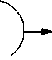 Язык, речьПозволяют человеку называть окружающие предметы, описывать их свойства и признаки, что дает возможность определить общее у этих предметов, и составить понятия (мысль, утверждающая общие и существенные свойства предмета, явления, процесса), а также установить, в чем их отличия. С помощью суждений (мысль, утверждающая или отрицающая что-либо о предмете, явлении, процессе) и умозаключений (мысленная связь нескольких суждений и выделение из них нового суждения) формируются вопросы, выводы, теорииЦель познания — достижение истины. Истина — знания, соответствующие окружающему миру наиболее полно и точно.Человек в отличие от животных — существо, себя познающее, способное себя поправить и совершенствовать.Человеку необходимо знать: кто он? Каков он? Поэтому значимость приобретает понятие «Я», которое отличается сложностью.Человек в отличие от животных — существо, себя познающее, способное себя поправить и совершенствовать.Человеку необходимо знать: кто он? Каков он? Поэтому значимость приобретает понятие «Я», которое отличается сложностью.Реальное я- каким представляет себя человек на самом деле в данный моментДинамическое я- каким человек хочет статьФантастическое я- каким видит себя в мечтахИдеальное я- каким приятно себя видетьРяд представляемых я- каким человек выставляет себя намеренно, как бы прячась за маски, скрывающие какие-то черты реального яСамосознание — знание и осознание человеком самого себя, выделение себя из окружающего мира, осознание своей уникальности и неповторимости, своих физических, психических и моральных качеств.В результате у человека формируется «образ Я».«Образ Я» — это неповторимая система представлений, образов и оценок, относящихся к самому себе.Познание свойств собственной личности протекает в процессе деятельности и общения.В процессе общения люди познают и оценивают друг друга. Эти оценки сказываются на самооценке личности.Самооценка — это оценка личностью самой себя, своих возможностей, качеств и места среди других людей.От самооценки зависят взаимоотношения человека с окружающими, его критичность, требовательность к себе.На формирование самооценки влияют следующие обстоятельства.Уровень самооценки связан с удовлетворенностью или неудовлетворенностью человека самим собой, своей деятельностью.Самооценка бывает: реалистическая, нереалистическая( завышенная или заниженная)Основные факторы многообразия современного мираОсновные факторы многообразия современного мираОсновные факторы многообразия современного мираОсновные факторы многообразия современного мираОсновные факторы многообразия современного мираОсновные факторы многообразия современного мираМногообразие природных условииМногообразие природных условииРазличия демографических условийРазличия демографических условийМногообразие природных условииМногообразие природных условииРазличия демографических условийРазличия демографических условийОсобенности социально-политических условий .Особенности социально-политических условий .Особенности исторических судебОсобенности исторических судебОсобенности социально-политических условий .Особенности социально-политических условий .Особенности исторических судебОсобенности исторических судебРазличия религийРазличия религийРазличия культурных,духовно-нравственныхтрадицийРазличия культурных,духовно-нравственныхтрадицийРазличия религийРазличия религийРазличия культурных,духовно-нравственныхтрадицийРазличия культурных,духовно-нравственныхтрадицийОсобенности уровня экономического развитияОсобенности уровня экономического развитияРасовое и этническое многообразиеРасовое и этническое многообразиеОсобенности уровня экономического развитияОсобенности уровня экономического развитияРасовое и этническое многообразиеРасовое и этническое многообразиеСпецифика образа жизниСпецифика образа жизниСпецифика образа жизниСпецифика образа жизниИстиныИстиныОчевидныеОчевидныеОчевидныеНеочевидныеНеочевидныеНеочевидныеЛичный опыт, опыт своих близкихЛичный опыт, опыт своих близкихЛичный опыт, опыт своих близкихНаучное познаниеНаучное познаниеНаучное познаниеПути осуществленияПути осуществленияПути осуществленияПути осуществленияПути осуществленияПути осуществленияПути осуществлениясамосознаниясамосознаниясамосознаниясамосознаниясамосознаниясамосознаниясамосознанияПознание другихПознание другихАнализ собственной деятельности и поведенияАнализ собственной деятельности и поведенияАнализ собственной деятельности и поведенияАнализ собственной деятельности и поведенияАнализ собственной деятельности и поведенияАнализ собственной деятельности и поведенияАнализ собственной деятельности и поведенияСамонаблюдениеСамонаблюдениеФормыФормыЛичные дневникиЛичные дневникиЛичные дневникиАнкетыАнкетыАнкетыТесты (от англ. 1ез1 — проба) — система заданий,   позволяющая   измерить   уровень   развития определенного психологического качества (свойства) личностиТесты (от англ. 1ез1 — проба) — система заданий,   позволяющая   измерить   уровень   развития определенного психологического качества (свойства) личностиТесты (от англ. 1ез1 — проба) — система заданий,   позволяющая   измерить   уровень   развития определенного психологического качества (свойства) личностиТесты (от англ. 1ез1 — проба) — система заданий,   позволяющая   измерить   уровень   развития определенного психологического качества (свойства) личности_Сопоставление образа «реального Я» с образом того идеала, каким личность хотела бы бытьСопоставление образа «реального Я» с образом того идеала, каким личность хотела бы бытьОценка личности другими людьмиОценка личности другими людьмиОтношение личности к собственным успехам и неудачамОтношение личности к собственным успехам и неудачам